CURRICULUM VITAE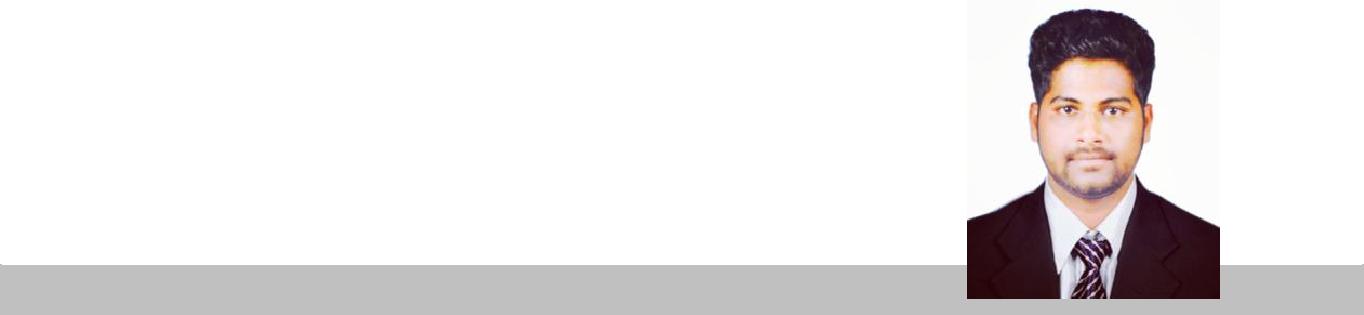 SHADAB Email:  shadab_181936@2freemail.comCAREER OBJECTIVE:Looking forward for a better and stable workplace to implement my expertise skills, communicate and share ideas within the organization, commitment to perform quality work and relevant experience to improve efficiency with excellent communication and people management skills.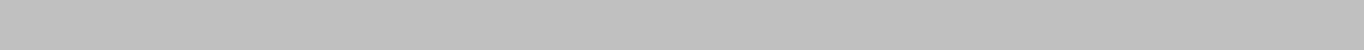 EDUCATIONAL QUALIFICATIONS:Graduation: Bachelor in Business Management2010-2013Shree Devi College of ManagementMangalore, INDIA-575001Pre-University College:2008-2010,St. Aloysius College,Mangalore, INDIASSLC:2007-2008St. Joseph’s Joy land School,Mangalore, INDIASKILLS & ABILITIES:Abilities in Transferable and Personal SkillsOperating in windows OS &Working in programs like MS-Office, tally, C++.Proficiency in English, Kannada, Hindi, Malayalam.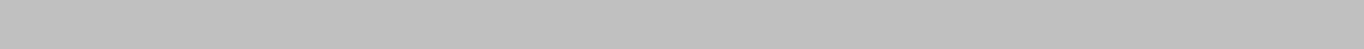 PERSONAL SKILLS:Willingness to learn & grow.Quick adaptation to the challenging Environment.Good Leadership Qualities.Comprehensive Problem Solving Abilities.Excellent Verbal & Written Communication Skills.Team Facilitator & Hard Worker.AREAS OF INTEREST:Office workAdministrationMarketing and Sales ManagementACHIEVEMENTS:Awarded 1st place in State Level Inter- Collegiate Program (N-IGMA – 2013) conducted by NITTE, karkala. Event- Icebreaker (creativity)Selected as a President of Student Union Council of Shree Devi college of Management for the year 2012-2013, at MangaloreAwarded 3rd place in State Level Inter-Collegiate Fest in Vidya nikethan Education trust at kaup. Event- fashion showAwarded 2nd place in State Level Inter-Collegiate Program (ELAN_2013) conducted by Meridian College, Mangalore. Event- IcebreakerAwarded 2nd place in State Level Inter-collegiate Program (ENIGMA-2013) conducted by Poornaprajna Evening College, Udupi. Event–Corporate HuntAwarded 1st place in Management Fest (Exuberance-2013) at Mangalore Event- MarketingAwarded 1st place in Management Fest (Exuberance-2013) at Mangalore.Event-collage (creativity)Participated in Finance in SPIN OUT 2013, a national Level Inter-collegiate Fest held at St Aloysius collage, MangaloreParticipated in Mad Ad in Bequest-2012 an Inter-collegiate TalentsCompetition held at Besant Women’s College, Mangalore.Participated in MIME (silent act) in PRAJNA2013 a Mangalore University Inter-collegiate Fest conducted by Poornaprajna College, Udupi.Participated in collage in Drishti-2012 an UG Program based on Business Administration Conducted by Sahyadri CollegeParticipated in Finance in N-IGMA 2012 an state level Inter-collegiate Fest held at Nitte College, karkalaParticipated in Variety Show in National Level Inter-collegiate ProgramWORK EXPERIENCE:MASS PRINTING AND PUBLISHING SERVICES LLC, DUBAI, UAE – ( 18 August 2015 – 05 JAN 2018 ) : Worked as an OFFICE MANAGER (HR/ADMIN/ACCOUNTS) :Manage scheduling, budgeting, and payrollSchedule meetings and appointments; provide reminders to staff when important events are upcomingOrganize the office layout; order office supplies when neededOrganize and document office operations and procedures; ensure these procedures are being followed by staffEnsure that all items are invoiced and paid on time; develop a system for timely automate payment for recurring ordersCoordinate with IT department on all office equipmentManage contracts and price negotiations with vendors and service providersAssist in the onboarding process for new hires, including phones, email setup, computers, etc.Plan in-house or off-site activities such as conferences and celebrations.Coordinating with drivers regarding the delivery schedules.AL JAZEERA SALES AND MARKETING, SHARJAH, UAE- ( 1 year ): Worked as a SALES CO ORDINATOR, for a channel partner of DU TELECOM. Some of the job responsibilities includeSetup appointments with the clients and meet them to understand their requirements and deliver the best service and plan suited for them.Compare their existing plans and differentiate with the current offersMaintain the database of the customers and contact them regularly for feedback and after sales serviceCoordinate with sales desk review market strategies and problemsConduct surveys and market research.A 1 LOGISTICS - Mangalore, INDIA: Worked as an ACCOUNTANT CUM ADMINASSISTANT ( 1 YEAR).Entering accounting data into systemScanning all the documents related to the customer and uploading them on the systemManaging cash and credit purchaseCommunicating with suppliers about pricing and shipment and scheduling the deliveryResponding to any enquiries from the customer and providing them relevant detailsVOLUNTEER EXPERIENCE:As an event holder conducted state level cricket tournament in the year 2009, 2010, 2011 and 2012Conducted inter Collegiate fest in the year 2012 and 2013.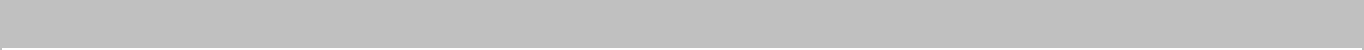 PERSONAL DETAILS:Sex:MaleVisa:VISIT VISA (VALID UPTO 30 APRIL 2019)Nationality:IndianMarital Status:SingleLanguages:English, Kannada, Hindi, Malayalam and Tamil.